ACTIVIDADES DE PROMOCIÓN , DIFUSIÓN Y DE COORDINACIÓN CON TECNICO AMBIENTAL DEL AREA DE RIEGO DE LA PREFECTURA DE LOJA.FECHA:		2015-11-24COMUNA CUMBE, CALUCAY, MAZÍN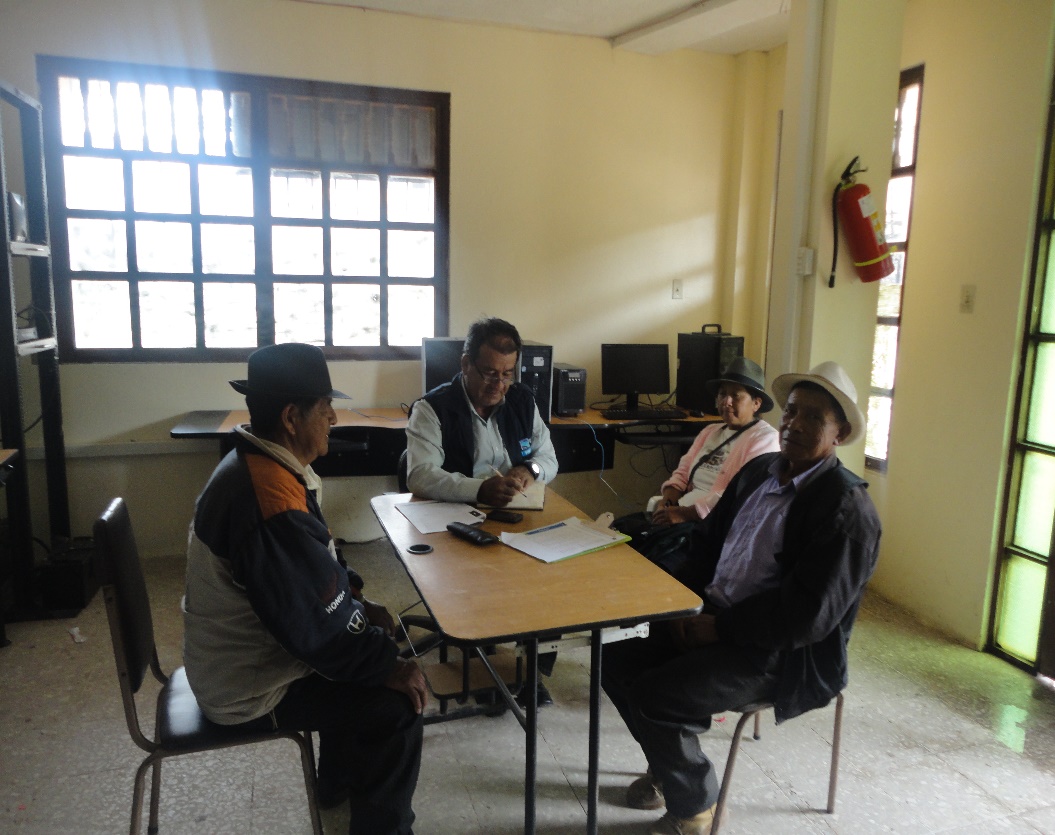 FECHA:		2015-11-25JUNTA DE RIEGO:			 SUQUINDA YAMANA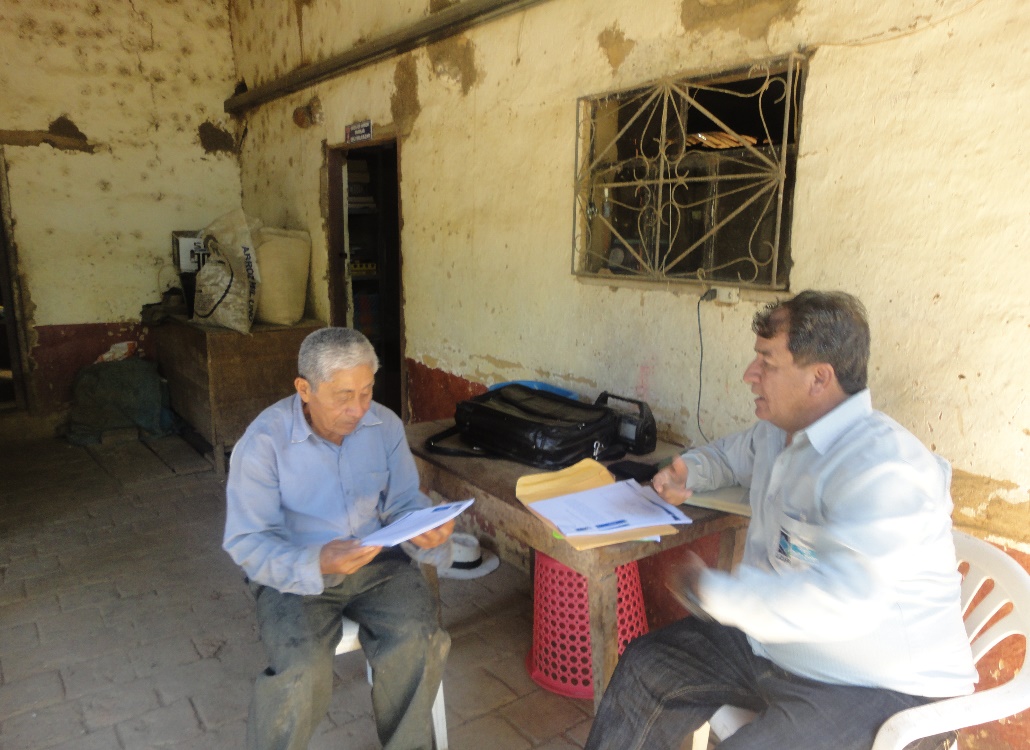 FECHA:		2015-11-25JUNTA DE RIEGO:			MACANDAMINE MONGARA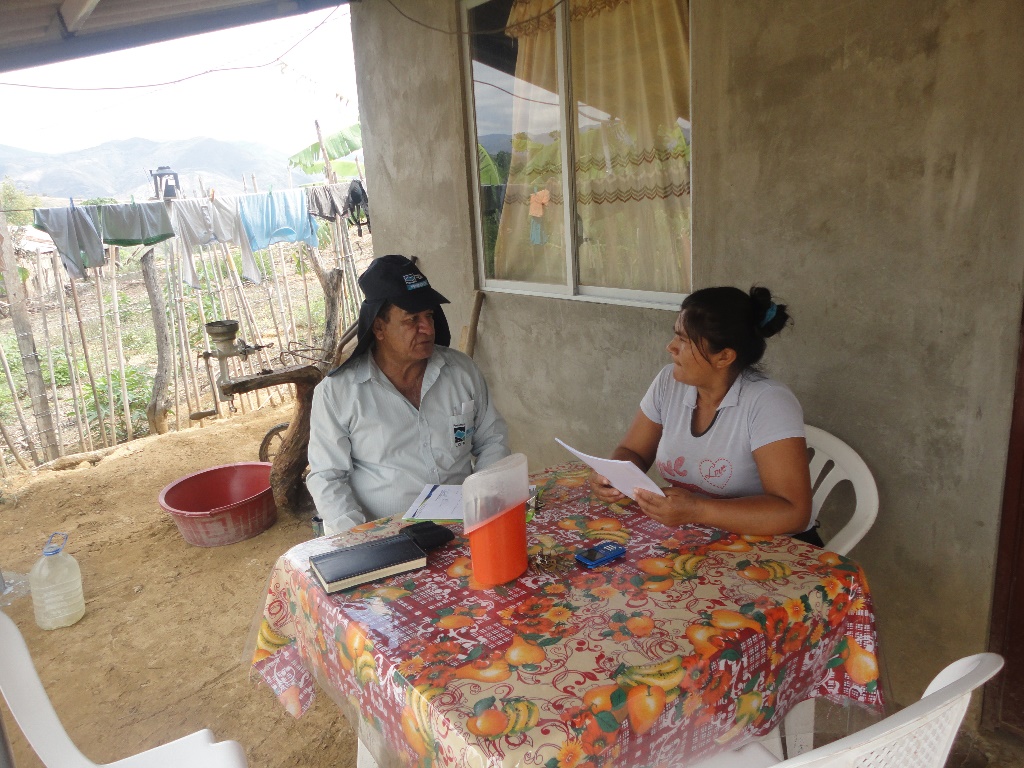 FECHA:		2015-11-26JUNTA DE RIEGO:	TASQUI, PARROQUIA CHANTACO, CANTÓN LOJAACTIVIDAD:		COLOCACIÓN DE SEÑALETICA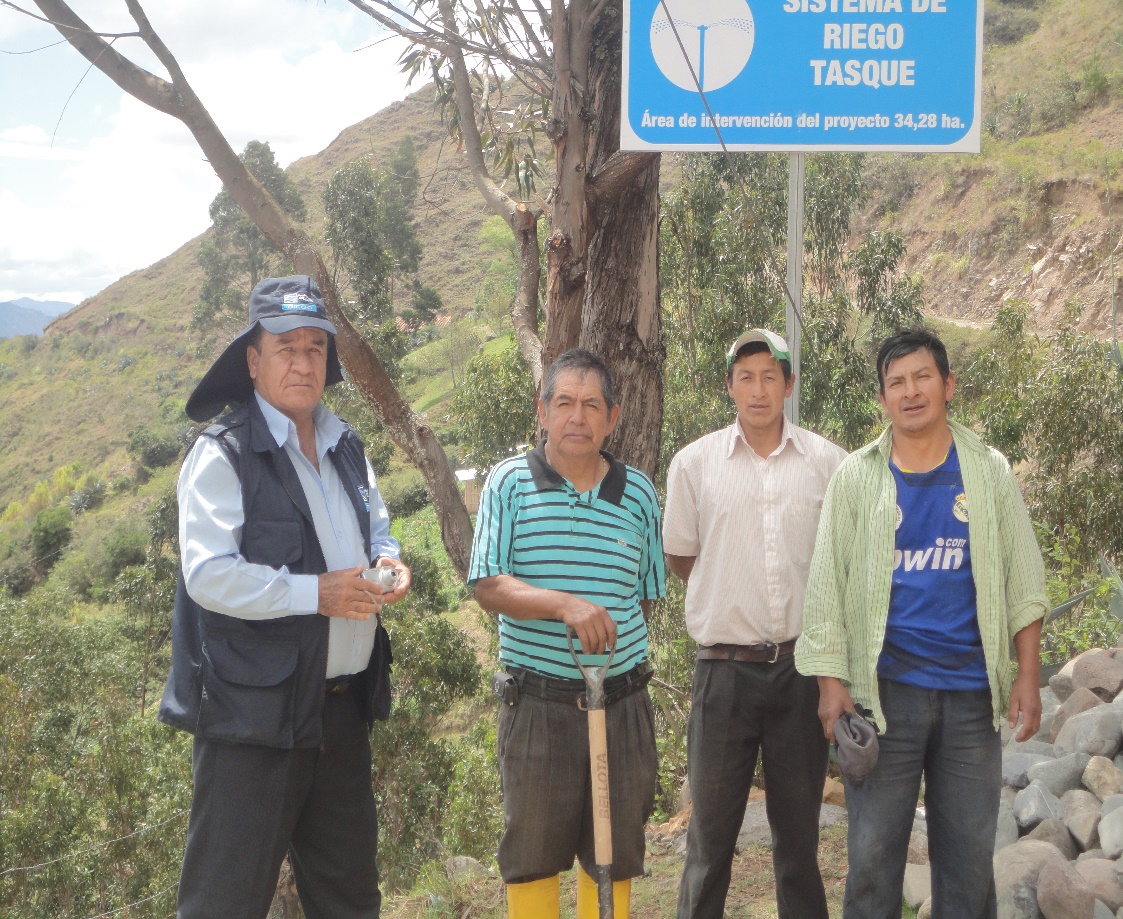 FECHA:		2015-11-26JUNTA DE RIEGO:	SAN VICENTE, SAN PEDRO DE LA BENDITA, CANTON CATAMAYO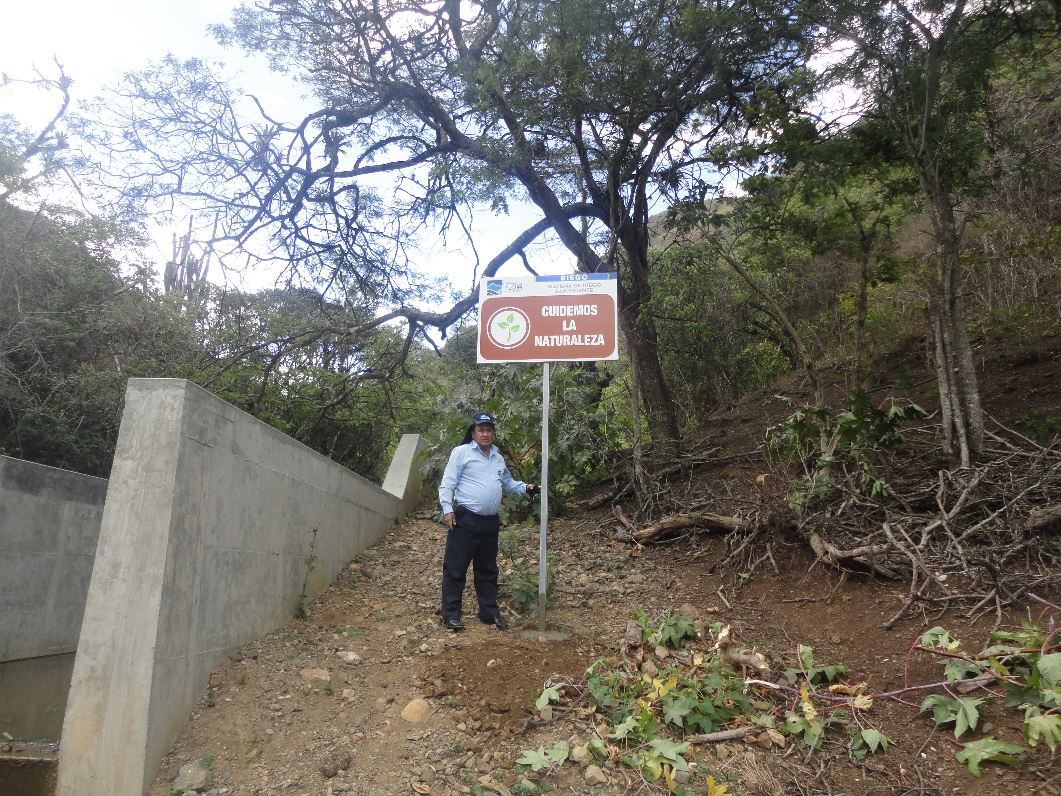 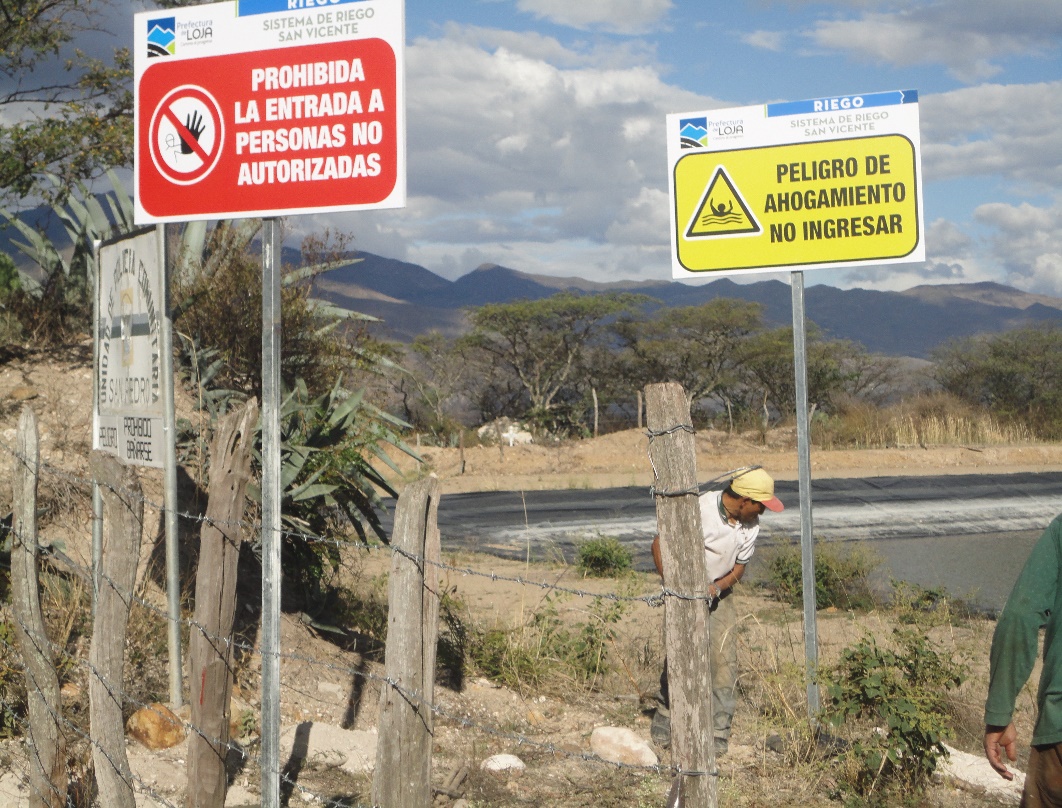 